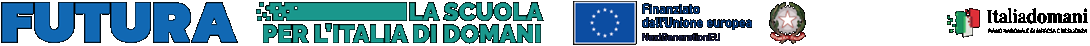  Ministero dell’Istruzione e del Merito UFFICIO SCOLASTICO REGIONALE PER IL LAZIO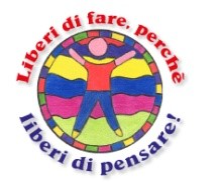 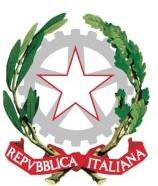 Istituto Comprensivo “Arturo Toscanini”Via Amburgo, 5 - 04011 Aprilia  tel  0692731641 - Cod.fisc. 91017040592 - Cod.mecc. LTIC84400ELTIC84400E@PEC.ISTRUZIONE.IT    LTIC84400E@ISTRUZIONE.IT   sito web:www.ictoscaniniaprilia.edu.itCOMUNICAZIONE ASSEMBLEA/SCIOPERODEL ….......................…......…................................................…....................… DALLE ORE ..................................….ALLE ORE.…..............................………CLASSE/SEZIONE...........................................................................………….FIRMACLASSE/SEZIONE...……...……...…...……..ENTRA ALLE ORE.…………………………..…CLASSE/SEZIONE...……...……...…...……..ENTRA ALLE ORE.…………………....….….… CLASSE/SEZIONE...……...……...…...……. ENTRA ALLE ORE.…………………....……..…CLASSE/SEZIONE...……...……...…...……. ENTRA ALLE ORE.……………...……...……… DOCENTIADESIONIADESIONIORARIO DI SERVIZIOSINO